Р Е Ш Е Н И ЕСобрания депутатовМоркинского муниципального районаО внесении изменений в Устав Моркинского муниципального района Республики Марий ЭлРуководствуясь Федеральным законом от 06 октября . № 131-ФЗ «Об общих принципах организации местного самоуправления в Российской Федерации», Собрание депутатов Моркинского муниципального района РЕШИЛО:	1. Внести в Устав Моркинского муниципального района Республики, утвержденный решением Собрания депутатов муниципального образования «Моркинский муниципальный район» от 14 августа 2019 г. № 414                           (в редакции решения от 17 июня 2020 г. № 69), следующие изменения:	1) в пункте 5 части 2 статьи 3 слова «в границах поселения, входящего» заменить словами «в границах сельских поселений, входящих»;	2) часть 1 статьи 4 дополнить пунктом 13 следующего содержания:	«13) предоставление сотруднику, замещающему должность участкового уполномоченного полиции, и членам его семьи жилого помещения на период замещения сотрудником указанной должности.»;	3) в части 2 статьи 6 слово «исполнения» исключить, слова «осуществляется за счет предоставляемых» заменить словами «осуществляется только за счет предоставляемых»;	4) дополнить статьей 9.1 следующего содержания:	«Статья 9.1. Инициативные проекты	1. В целях реализации мероприятий, имеющих приоритетное значение для жителей муниципального района или его части, по решению вопросов местного значения или иных вопросов, право решения, которых предоставлено органам местного самоуправления муниципального района, в администрацию муниципального района может быть внесен инициативный проект.	Порядок определения части территории муниципального района, на которой могут реализовываться инициативные проекты, устанавливается решением Собрания депутатов муниципального района.	2. С инициативой о внесении инициативного проекта вправе выступить инициативная группа численностью не менее десяти граждан, достигших шестнадцатилетнего возраста и проживающих на территории муниципального района, органы территориального общественного самоуправления, староста сельского населенного пункта (далее - инициаторы проекта). Минимальная численность инициативной группы может быть уменьшена решением Собрания депутатов муниципального района.	3. Инициативный проект должен содержать сведения, предусмотренные частью 3 статьи 26.1 Федерального закона.	4. Инициативный проект до его внесения в администрацию муниципального района подлежит рассмотрению на собрании или конференции граждан в целях обсуждения инициативного проекта, определения его соответствия интересам жителей муниципального района или его части, целесообразности реализации инициативного проекта, а также принятия собранием или конференцией граждан решения о поддержке инициативного проекта. При этом возможно рассмотрение нескольких инициативных проектов на одном собрании или на одной конференции граждан.	Решением Собрания депутатов муниципального района может быть предусмотрена возможность выявления мнения граждан по вопросу о поддержке инициативного проекта также путем опроса граждан, сбора их подписей.	Инициаторы проекта при внесении инициативного проекта в администрацию муниципального района прикладывают к нему соответственно протокол собрания или конференции граждан, результаты опроса граждан и (или) подписные листы, подтверждающие поддержку инициативного проекта жителями муниципального района или его части.	5. Порядок выдвижения, внесения, обсуждения, рассмотрения инициативных проектов, а также проведения их конкурсного отбора устанавливается Собранием депутатов муниципального района.»;	5) в части 6 статьи 10 слова «или общественные обсуждения» исключить;	6) в статье 11:	часть 1 изложить в следующей редакции:	«1. Для обсуждения вопросов местного значения муниципального района, информирования населения о деятельности органов местного самоуправления муниципального района и должностных лиц местного самоуправления муниципального района, обсуждения вопросов внесения инициативных проектов и их рассмотрения на части территории муниципального района могут проводиться собрания граждан.»;	часть 2 дополнить абзацем третьим следующего содержания:	«В собрании граждан по вопросам внесения инициативных проектов и их рассмотрения вправе принимать участие жители муниципального района, достигшие шестнадцатилетнего возраста. Порядок назначения и проведения собрания граждан в целях рассмотрения и обсуждения вопросов внесения инициативных проектов определяется решением Собрания депутатов муниципального района.»;	7) в статье 13:	часть 2 дополнить предложением вторым следующего содержания: «В опросе граждан по вопросу выявления мнения граждан о поддержке инициативного проекта вправе участвовать жители муниципального района или его части, в которых предлагается реализовать инициативный проект, достигшие шестнадцатилетнего возраста.»;	часть 3 дополнить пунктом 3 следующего содержания:	«3) жителей муниципального района или его части, в которых предлагается реализовать инициативный проект, достигших шестнадцатилетнего возраста, - для выявления мнения граждан о поддержке данного инициативного проекта.»;	пункт 1 части 6 после слов «инициативе органов местного самоуправления» дополнить словами «муниципального района или жителей муниципального района»;	8) пункт 6 части 3 статьи 18 признать утратившим силу;	9) статью 21 дополнить частью 4 следующего содержания:	«4. Депутатам Собрания депутатов муниципального района, осуществляющим полномочия на непостоянной основе, гарантируется сохранение места работы (должности) на период, продолжительность которого составляет в совокупности два рабочих дня в месяц.»;	10) в статье 29:	абзац второй части 2 изложить в следующей редакции:	«Срок полномочий главы администрации муниципального района пять лет. Контракт с главой администрации муниципального района заключается на срок полномочий Собрания депутатов муниципального района, принявшего решение о назначении лица на должность главы администрации муниципального района (до дня начала работы Собрания депутатов муниципального района нового созыва), но не менее чем на два года.»;	часть 9 дополнить абзацем четвертым следующего содержания:	«- обеспечивает осуществление администрацией полномочий по решению вопросов местного значения и отдельных государственных полномочий, переданных органам местного самоуправления федеральными законами и законами Республики Марий Эл.»;11) в части 3 статьи 47 слова «Глава муниципального района обязан обнародовать зарегистрированный» заменить словами «Глава муниципального района обязан опубликовать (обнародовать) зарегистрированный».2. Настоящее решение представить на государственную регистрацию в Управление Министерства юстиции Российской Федерации по Республике Марий Эл.3. Настоящее решение подлежит официальному опубликованию после его государственной регистрации и вступает в силу после его официального опубликования, за исключением подпунктов 4, 6, 7 пункта 1 настоящего решения, которые вступают в силу с 1 января 2021 г.      Глава Моркинского муниципального района                               С. ИвановаМорко муниципальный районын депутат-влак Погынжо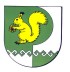 Собрание депутатов    Моркинского муниципального района № __седьмой созыв«16» декабря 2020 года